Publicado en Madrid el 28/03/2019 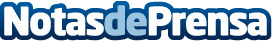 Plus500, la primera plataforma de negociación de CFDs en ofrecer un índice de cannabisEl Índice de Cannabis generó un ingreso anual de 1.026% desde el 1 de enero hasta el 19 de marzo de este año, según datos de BITA GmbHDatos de contacto:Alejandro Urrestarazu636566095Nota de prensa publicada en: https://www.notasdeprensa.es/plus500-la-primera-plataforma-de-negociacion Categorias: Internacional Finanzas Industria Alimentaria E-Commerce Software Consumo Dispositivos móviles http://www.notasdeprensa.es